           Администрация 						сельского поселения  Васильевка 		           муниципального района Безенчукский		          Самарской области					 Центральная ул., 50, с. Васильевка, 446235				 тел.:(84676) 49-3-86                 факс: 49-3-16e-mail: adm.vasiljewka@yandex.ru						     ОКПО 79170685, ОГРН 1056362024806ИНН 6362012495, КПП 636201001	с.Васильевка В соответствии со ст. 30 Федерального закона от  21.12.1994 г. № 69-ФЗ «О пожарной безопасности, ст. 12 Закона Самарской области от 27.09.2005 г. № 177-ГД «О пожарной безопасности», руководствуясь Уставом сельского поселения Васильевка  ПОСТАНОВЛЯЮ: Ввести с 06 апреля по 30 сентября 2020 г. года на территории сельского поселения Васильевка «Особый противопожарный режим». В период особого противопожарного режима на территории сельского поселения Васильевка:Ограничить въезд транспортных средств и пребывание граждан в лесопосадках, а также проведение работ, связанных с разведением там огня;Запретить проведение пала сухой травы (стерни), пожнивных остатков, сжигание мусора и других горючих материалов на территории сельского поселения Васильевка, организаций, индивидуальных предпринимателей;Организовать уборку и вывоз мусора (отходов) с территорий населенных пунктов, предприятий и организаций;Запретить применять открытый огонь при посещении подвалов сараев, чуланов (спички, свечки и т.п.);Иметь каждому домовому хозяйству граждан противопожарный инвентарь (ведро, багор, лопата, топор, бочки с водой).Запретить посещение лесов при 4-5 классах пожарной опасности в лесах3. Рекомендовать руководителям предприятий, организаций расположенных на территории сельского поселения Васильевка независимо от их организационно-правовых форм собственности: 3.1. Провести внеплановые противопожарные инструктажи и дополнительные практические занятия для работников по отработке действий при возникновении пожаров и эвакуации из зданий (сооружений);3.2. Привести в исправное состояние первичные средства пожаротушения;4. Утвердить план мероприятий по реализации «Особого противопожарного  режима» на территории сельского поселения Васильевка» (Приложение 1).5. Утвердить дополнительные меры пожарной безопасности в период действия «Особого противопожарного режима» на территории сельского поселения Васильевка» (Приложение 2).6. Обнародовать настоящее Постановление на информационном стенде сельского поселения Васильевка, опубликовать настоящее Постановление в газете «Вестник сельского поселения Васильевка» и разместить на официальном сайте Администрации сельского поселения Васильевка муниципального района Безенчукский в сети Интернет. 7. Настоящее Постановление вступает в силу на следующий день после его официального опубликования.8. Контроль за выполнением настоящего постановления оставляю за собой.И.о.главы сельского поселенияВасильевка                                                                     О.Ф.Голованова8(846)76 49-3-16Приложение 1  к Постановлениюот 06.04.2020 г. №25План мероприятий по реализации «Особого противопожарного  режима» на территории сельского поселения Васильевка»Приложение 2  к Постановлениюот 06.04.2020 г. №25
Дополнительные мерыпожарной безопасности в период действия особого противопожарного режима на территории сельского поселения Васильевка1. Провести работу по обследованию территорий сельского поселения на предмет выявления ветких, заброшенных и т.п. строений, несанкционированных свалок мусора, принять меры по их ликвидации.2. Определить порядок привлечения для целей пожаротушения приспособленной техники предприятий.3. Запретить проведение пала сухой травы (стерни), пожнивных остатков, сжигание мусора и других горючих материалов на территории сельского поселения Васильевка, организаций, индивидуальных предпринимателей.4. Иметь каждому домовому хозяйству граждан противопожарный инвентарь (ведро, багор, лопата, топор, бочки с водой).5. При угрозе перехода огня на населенные пункты, предусмотреть выделение техники для увеличения ширины опашки, создания дополнительных минерализованных полос.6. Организовать обучение населения мерам пожарной безопасности, порядку оповещения, сбора, содержанию и применению первичных средств пожаротушения.7. Организовать работу по оборудованию информационными стендами по вопросам пожарной безопасности в местах скопления людей в целях обеспечения территории наглядной  агитацией.     ПОСТАНОВЛЕНИЕот 06.04.2020 г.              №25«О введении особого противопожарного режима» на территории сельского поселения Васильевка»N п/пНаименование мероприятияИсполнители мероприятияСрок исполнения12341Администрация сельского поселения Васильевка: – издать постановление «О введении особого противопожарного режима» на территории сельского поселения Васильевка»;- довести постановление до руководителей предприятий, организаций;- уточнить состав сил и средств привлекаемых на выполнение первичных мер пожарной безопасности;- разработать памятки, листовки о пожарной безопасности.Администрация сельского поселения Васильевка06.04.20202Руководителям предприятий, организаций, расположенных на территории сельского поселения Васильевка, независимо от их организационно-правовых форм собственности: - провести внеплановые противопожарные инструктажи и дополнительные практические занятия для работников по отработке действий при возникновении пожаров и эвакуации из зданий (сооружений);- привести в исправное состояние первичные средства пожаротушения;- провести опашку населенных пунктов поселенияАдминистрация сельского поселения Васильевкадо 20.04.20203Директору ГБОУ ООШ с. Васильевка (по согласованию):- организовать дежурство в праздничные дни с 01.05.2020 г. по 05.05.2020 г.,  09.05.2020 г.-11.05.2020 г. , с 12.06.2020 г. по 14.06.2020 г.;- о проводимых мероприятиях докладывать в администрацию сельского поселения.ГБОУ ООШ с. Васильевка (по согласованию)в праздничные дни4Администрации сельского поселения Васильевка проводить разъяснительную работу с населением по мерам пожарной безопасности на территории сельского поселения ВасильевкаАдминистрация сельского поселения Васильевкана весь период5Организовать информирование жителей частного сектора с целью проведения разъяснительной работы по предупреждению пожаров.Депутаты собрания представителей сельского поселения Васильевкадо 10.04.2020 6Организовать проверку противопожарного состояния населенных пунктовАдминистрация сельского поселения Васильевка (комиссионно)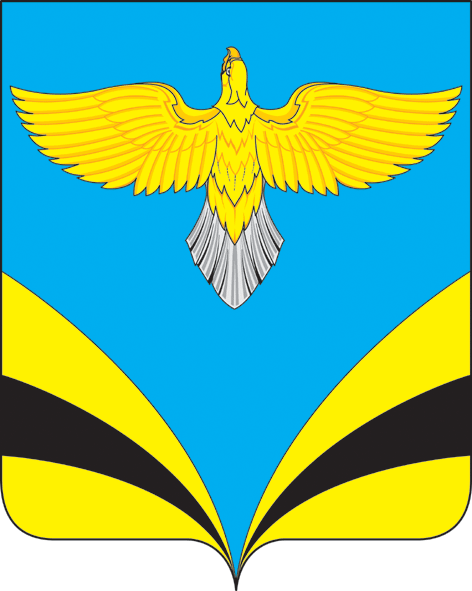 